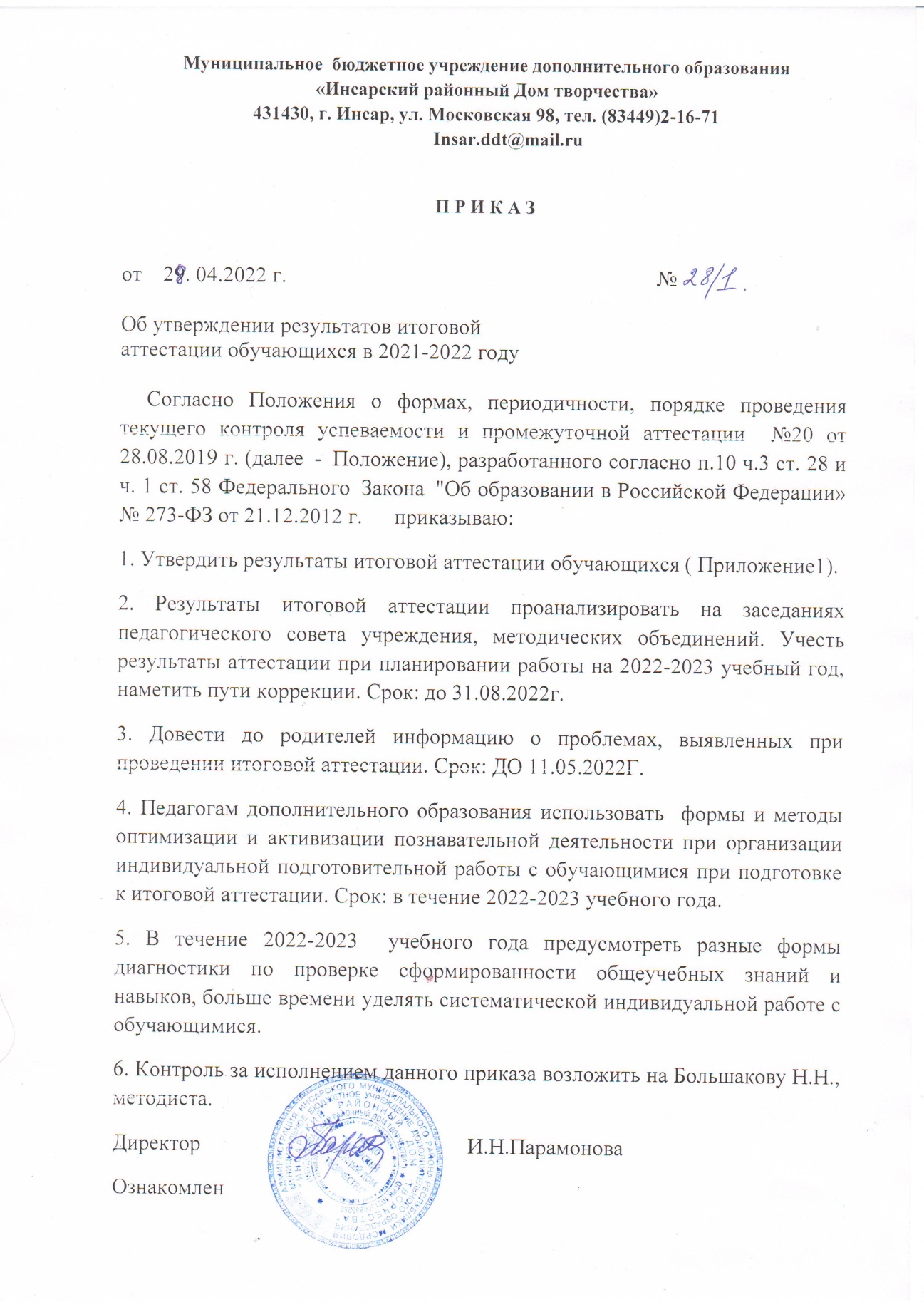 Приложение №1Справкапо результатам итоговой аттестации обучающихсяСогласно Положения о формах, периодичности, порядке проведения текущего контроля успеваемости и промежуточной аттестации  №20 от 28.08.2019 г. (далее - Положение), разработанного согласно п.10 ч.3 ст. 28 и ч. 1 ст. 58 Федерального Закона "Об образовании в Российской Федерации» № 273-ФЗ от 21.12.2012 г. и на основании приказа директора №21/1  от 02.04.2021 г. «О проведении итоговой аттестации обучающихся в творческих объединениях МБУДО «Инсарский районный Дом творчества» была проведена итоговая аттестация обучающихся в творческих объединениях МБУДО «Инсарский районный Дом творчества» контроль в целях оценки уровня обученности и сформированности ключевых компетенций обучающихся творческих объединений следующих направленностей: социально-гуманитарной, художественной, технической. Итоговая аттестация проводилась со штатными сотрудниками Инсарского районного Дома творчества, у которых были привлечены группы 1-го и 2-го года обучения.Результаты итоговой аттестации:Название творческого объединенияПедагогКол-во обуча ющихс я в группеКол- во обуча ющи хся, выпо л-няв- ших работ у% от обще го кол- ва обуча ющи хся в груп пеКол- во уч-ся, справ ив- шихся с работой на высо ком уров не% от кол- ва уч-ся, выпо л-няв- ших работ уКол- во уч-ся, несправ ив- шихс я с рабо- тойнасредн ем уров не% от кол- ва уч-ся, выпо л-няв- ших работ уКол- во уч-ся, выпо л- нив- ших работ уна низко м уров не% от кол-ва уч-ся, выпол- няв- шихработуМастерская игрушек(1 группа, 1 года обучения)Прохорова О.Е.131286,7969,2330,8--Радуга творчества(2 группа, 1 года обучения)Прохорова О.Е.121186,7976,9223,1--Радуга творчества(3 группа, 2 года обучения)Прохорова О.Е.121069,2655,6444,4--Декоративно- прикладное творчество( 4 группа, 1 годаПрохорова О.Е.121166,7662,5537,5--обучения)Декоративно- прикладное творчество (5группа, 1 года обучения)Прохорова О.Е.99100,0888,9111,1--Рукодельница(1 группа, 1 год обучения)СухарьковаО.В.121081,8766,7333,3--Рукодельница (2 группа, 2годобучения)Сухарькова О.В.1212100,0861,5438,5--Рукодельница(3 группа, 1 год обучения)СухарьковаО.В.121080,0681,4418,6--«Рукодельница»(4 группа, 2 год обучения)СухарьковаО.В.12981,8666,7333,3--«Рукодельница (5 группа , 1 годобучения)Сухарькова О.В.121081,8887,8222,2--